Od:	xxxKomu:	xxxKopie:	xxxPředmět:	Objednávky č. 3610005078 a 3610005079Datum:	úterý 25. června 2024 10:42:36Přílohy:	image002.png image003.png image005.png image006.png image007.png image004.png 3610005078_signed.pdf 3610005079_signed.pdfDobrý den,v příloze Vám zasílám podepsané objednávky č. 3610005078 a 3610005079. Děkuji a přeji hezký den.xxxBU Digital Workspace & Enterprise Networks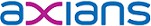 Axians Czech Republic s.r.o.V Parku 2316/12, 148 00 Praha 4 - Chodovxxx www.axians.czSledujte nás 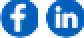 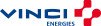 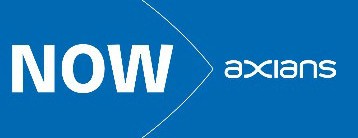 Od: xxxDatum: pondělí, 24. června 2024 v 14:52Komu: xxxKopie: xxxPředmět: Objednávka č. 3610005079Dobrý den,přílohou Vám zasíláme výše uvedenou objednávku.Vzhledem k povinnosti uveřejňovat veškeré smlouvy v hodnotě nad 50 tis. Kč bez DPH v Registru smluv vyplývající ze zákona č. 340/2015 Sb., Vás žádámeo potvrzení objednávky, a to nejlépe zasláním skenu objednávky podepsané za Vaši stranu osobou k tomu oprávněnou tak, aby bylo prokazatelnéuzavření smluvního vztahu. Uveřejnění v souladu se zákonem zajistí objednatel - Národní agentura pro komunikační a informační technologie, s.p.S pozdravem a přáním příjemného dnexxx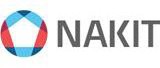 Národní agentura pro komunikační a informační technologie, s. p. Kodaňská 1441/46, 101 00 Praha 10 – Vršovice, Česká republika www.nakit.cz